SECRETARIA MUNICIPAL DE EDUCAÇÃO DE IVATÉ/PARANÁ PROGRAMA NACIONAL DE ALIMENTAÇÃO ESCOLAR - PNAE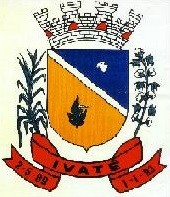 SECRETARIA MUNICIPAL DE EDUCAÇÃO DE IVATÉ/PARANÁ PROGRAMA NACIONAL DE ALIMENTAÇÃO ESCOLAR - PNAESECRETARIA MUNICIPAL DE EDUCAÇÃO DE IVATÉ/PARANÁ PROGRAMA NACIONAL DE ALIMENTAÇÃO ESCOLAR - PNAEOs cardápios poderão sofrer alterações conforme disponibilidade de ingredientes, maturação de frutas e verduras e/ou necessidades externas, que serão comunicadas previamente.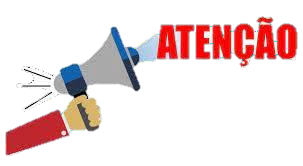 IMPORTANTE: se ater as necessidades especiais e ou exigências nutricionais dos alunos e preparar os alimentos aos intolerantes e alérgicos conforme orientações e ingredientes específicos.CARDÁPIO ENSINO FUNDAMENTAL (6 - 10 ANOS)CARDÁPIO ENSINO FUNDAMENTAL (6 - 10 ANOS)CARDÁPIO ENSINO FUNDAMENTAL (6 - 10 ANOS)CARDÁPIO ENSINO FUNDAMENTAL (6 - 10 ANOS)CARDÁPIO ENSINO FUNDAMENTAL (6 - 10 ANOS)CARDÁPIO ENSINO FUNDAMENTAL (6 - 10 ANOS)CARDÁPIO ENSINO FUNDAMENTAL (6 - 10 ANOS)CARDÁPIO ENSINO FUNDAMENTAL (6 - 10 ANOS)CARDÁPIO ENSINO FUNDAMENTAL (6 - 10 ANOS)CARDÁPIO ENSINO FUNDAMENTAL (6 - 10 ANOS)CARDÁPIO ENSINO FUNDAMENTAL (6 - 10 ANOS)CARDÁPIO ENSINO FUNDAMENTAL (6 - 10 ANOS)CARDÁPIO ENSINO FUNDAMENTAL (6 - 10 ANOS)CARDÁPIO ENSINO FUNDAMENTAL (6 - 10 ANOS)CARDÁPIO ENSINO FUNDAMENTAL (6 - 10 ANOS)CARDÁPIO ENSINO FUNDAMENTAL (6 - 10 ANOS)CARDÁPIO ENSINO FUNDAMENTAL (6 - 10 ANOS)CARDÁPIO ENSINO FUNDAMENTAL (6 - 10 ANOS)05/2023 (Semana de 22/05/2023 à 26/05/2023)05/2023 (Semana de 22/05/2023 à 26/05/2023)05/2023 (Semana de 22/05/2023 à 26/05/2023)05/2023 (Semana de 22/05/2023 à 26/05/2023)05/2023 (Semana de 22/05/2023 à 26/05/2023)05/2023 (Semana de 22/05/2023 à 26/05/2023)05/2023 (Semana de 22/05/2023 à 26/05/2023)05/2023 (Semana de 22/05/2023 à 26/05/2023)05/2023 (Semana de 22/05/2023 à 26/05/2023)05/2023 (Semana de 22/05/2023 à 26/05/2023)05/2023 (Semana de 22/05/2023 à 26/05/2023)05/2023 (Semana de 22/05/2023 à 26/05/2023)05/2023 (Semana de 22/05/2023 à 26/05/2023)05/2023 (Semana de 22/05/2023 à 26/05/2023)05/2023 (Semana de 22/05/2023 à 26/05/2023)05/2023 (Semana de 22/05/2023 à 26/05/2023)05/2023 (Semana de 22/05/2023 à 26/05/2023)05/2023 (Semana de 22/05/2023 à 26/05/2023)2ª FEIRA22/05/20233ª FEIRA23/05/20233ª FEIRA23/05/20233ª FEIRA23/05/20233ª FEIRA23/05/20234ª FEIRA24/05/20234ª FEIRA24/05/20234ª FEIRA24/05/20234ª FEIRA24/05/20235ª FEIRA25/05/20235ª FEIRA25/05/20235ª FEIRA25/05/20235ª FEIRA25/05/20236ª FEIRA26/05/20236ª FEIRA26/05/20236ª FEIRA26/05/20236ª FEIRA26/05/2023Café da Manhã 07:45Mingau de chocolateLEITE ACHOCOLATADOBiscoito de maisenaLEITE ACHOCOLATADOBiscoito de maisenaLEITE ACHOCOLATADOBiscoito de maisenaLEITE ACHOCOLATADOBiscoito de maisenaChá mate Crepioca com requeijãoChá mate Crepioca com requeijãoChá mate Crepioca com requeijãoChá mate Crepioca com requeijãoPão caseiro com manteiga LEITE ACHOCOLATADOPão caseiro com manteiga LEITE ACHOCOLATADOPão caseiro com manteiga LEITE ACHOCOLATADOPão caseiro com manteiga LEITE ACHOCOLATADOLeite batido Cacau e Canela Pão caseiro com RequeijãoLeite batido Cacau e Canela Pão caseiro com RequeijãoLeite batido Cacau e Canela Pão caseiro com RequeijãoLeite batido Cacau e Canela Pão caseiro com RequeijãoAlmoço 10:00Arroz Branco FeijãoCarne cozida com Mandioca Salada de hortaliças FRUTASArroz Branco FeijãoSopa de mandioca cremosa com frango Salada de legumes FRUTASArroz Branco FeijãoSopa de mandioca cremosa com frango Salada de legumes FRUTASArroz Branco FeijãoSopa de mandioca cremosa com frango Salada de legumes FRUTASArroz Branco FeijãoSopa de mandioca cremosa com frango Salada de legumes FRUTASArroz Branco FeijãoCarne moída com legumes Salada de hortaliças FRUTASArroz Branco FeijãoCarne moída com legumes Salada de hortaliças FRUTASArroz Branco FeijãoCarne moída com legumes Salada de hortaliças FRUTASArroz Branco FeijãoCarne moída com legumes Salada de hortaliças FRUTASArroz Branco FeijãoPurê de batata Frango dourado na pressãoSalada de folhas FRUTASArroz Branco FeijãoPurê de batata Frango dourado na pressãoSalada de folhas FRUTASArroz Branco FeijãoPurê de batata Frango dourado na pressãoSalada de folhas FRUTASArroz Branco FeijãoPurê de batata Frango dourado na pressãoSalada de folhas FRUTASArroz Branco FeijãoTortilha de batata com ovos Salada de legumes FRUTASArroz Branco FeijãoTortilha de batata com ovos Salada de legumes FRUTASArroz Branco FeijãoTortilha de batata com ovos Salada de legumes FRUTASArroz Branco FeijãoTortilha de batata com ovos Salada de legumes FRUTASLanche da Tarde 12:00Leite achocolatado Crepioca com requeijãoSuco de Abacaxi Pão com presuntoSuco de Abacaxi Pão com presuntoSuco de Abacaxi Pão com presuntoSuco de Abacaxi Pão com presuntoLeite gelado com chocolatePão com linguiçaLeite gelado com chocolatePão com linguiçaLeite gelado com chocolatePão com linguiçaLeite gelado com chocolatePão com linguiçaSuco de laranja com cenoura Pão com carne moídaSuco de laranja com cenoura Pão com carne moídaSuco de laranja com cenoura Pão com carne moídaSuco de laranja com cenoura Pão com carne moídaLeite gelado com chocolate Pão com queijoLeite gelado com chocolate Pão com queijoLeite gelado com chocolate Pão com queijoLeite gelado com chocolate Pão com queijoJantar 15:00Arroz Branco FeijãoFricassê de Frango com batata Salada de folhasFRUTASArroz Branco FeijãoAlmôndegas ao sugo Salada de folhas FRUTASArroz Branco FeijãoAlmôndegas ao sugo Salada de folhas FRUTASArroz Branco FeijãoAlmôndegas ao sugo Salada de folhas FRUTASArroz Branco FeijãoAlmôndegas ao sugo Salada de folhas FRUTASSopa de macarrão com carne Baião de doisSalada de folhas FRUTASSopa de macarrão com carne Baião de doisSalada de folhas FRUTASSopa de macarrão com carne Baião de doisSalada de folhas FRUTASSopa de macarrão com carne Baião de doisSalada de folhas FRUTASArroz Branco FeijãoMacarrão a bolonhesa Salada de hortaliças FRUTASArroz Branco FeijãoMacarrão a bolonhesa Salada de hortaliças FRUTASArroz Branco FeijãoMacarrão a bolonhesa Salada de hortaliças FRUTASArroz Branco FeijãoMacarrão a bolonhesa Salada de hortaliças FRUTASArroz Branco Feijão Linguiça na pressão ou assada Salada de folhas FRUTASArroz Branco Feijão Linguiça na pressão ou assada Salada de folhas FRUTASArroz Branco Feijão Linguiça na pressão ou assada Salada de folhas FRUTASArroz Branco Feijão Linguiça na pressão ou assada Salada de folhas FRUTASComposição Nutricional (Média Semanal)Composição Nutricional (Média Semanal)KcalCHO(g)PTN(g)LPD(g)LPD(g)G. Sat. (g)G. Trans (g)Fibras (g)Vit A (mcg)Vit C (mg)Ca (mg)Fe (mg)Fe (mg)Mg (mg)Zn (mg)Na (mg)Composição Nutricional (Média Semanal)Composição Nutricional (Média Semanal)1200.0183.355.328.328.310.80.419.7169.1135.0494.79.59.5258.98.2609.8CARDÁPIO ENSINO FUNDAMENTAL (6 - 10 ANOS)CARDÁPIO ENSINO FUNDAMENTAL (6 - 10 ANOS)CARDÁPIO ENSINO FUNDAMENTAL (6 - 10 ANOS)CARDÁPIO ENSINO FUNDAMENTAL (6 - 10 ANOS)CARDÁPIO ENSINO FUNDAMENTAL (6 - 10 ANOS)CARDÁPIO ENSINO FUNDAMENTAL (6 - 10 ANOS)CARDÁPIO ENSINO FUNDAMENTAL (6 - 10 ANOS)CARDÁPIO ENSINO FUNDAMENTAL (6 - 10 ANOS)CARDÁPIO ENSINO FUNDAMENTAL (6 - 10 ANOS)CARDÁPIO ENSINO FUNDAMENTAL (6 - 10 ANOS)CARDÁPIO ENSINO FUNDAMENTAL (6 - 10 ANOS)CARDÁPIO ENSINO FUNDAMENTAL (6 - 10 ANOS)CARDÁPIO ENSINO FUNDAMENTAL (6 - 10 ANOS)CARDÁPIO ENSINO FUNDAMENTAL (6 - 10 ANOS)CARDÁPIO ENSINO FUNDAMENTAL (6 - 10 ANOS)CARDÁPIO ENSINO FUNDAMENTAL (6 - 10 ANOS)CARDÁPIO ENSINO FUNDAMENTAL (6 - 10 ANOS)CARDÁPIO ENSINO FUNDAMENTAL (6 - 10 ANOS)05/2023 (Semana de 22/05/2023 à 26/05/2023)05/2023 (Semana de 22/05/2023 à 26/05/2023)05/2023 (Semana de 22/05/2023 à 26/05/2023)05/2023 (Semana de 22/05/2023 à 26/05/2023)05/2023 (Semana de 22/05/2023 à 26/05/2023)05/2023 (Semana de 22/05/2023 à 26/05/2023)05/2023 (Semana de 22/05/2023 à 26/05/2023)05/2023 (Semana de 22/05/2023 à 26/05/2023)05/2023 (Semana de 22/05/2023 à 26/05/2023)05/2023 (Semana de 22/05/2023 à 26/05/2023)05/2023 (Semana de 22/05/2023 à 26/05/2023)05/2023 (Semana de 22/05/2023 à 26/05/2023)05/2023 (Semana de 22/05/2023 à 26/05/2023)05/2023 (Semana de 22/05/2023 à 26/05/2023)05/2023 (Semana de 22/05/2023 à 26/05/2023)05/2023 (Semana de 22/05/2023 à 26/05/2023)05/2023 (Semana de 22/05/2023 à 26/05/2023)05/2023 (Semana de 22/05/2023 à 26/05/2023)2ª FEIRA22/05/20233ª FEIRA23/05/20233ª FEIRA23/05/20233ª FEIRA23/05/20233ª FEIRA23/05/20234ª FEIRA24/05/20234ª FEIRA24/05/20234ª FEIRA24/05/20234ª FEIRA24/05/20235ª FEIRA25/05/20235ª FEIRA25/05/20235ª FEIRA25/05/20235ª FEIRA25/05/20236ª FEIRA26/05/20236ª FEIRA26/05/20236ª FEIRA26/05/20236ª FEIRA26/05/2023Café da ManhãMingau de chocolateLEITE ACHOCOLATADOBiscoito de maisenaLEITE ACHOCOLATADOBiscoito de maisenaLEITE ACHOCOLATADOBiscoito de maisenaLEITE ACHOCOLATADOBiscoito de maisenaChá mate Crepioca com requeijãoChá mate Crepioca com requeijãoChá mate Crepioca com requeijãoChá mate Crepioca com requeijãoLEITE ACHOCOLATADOPão caseiro com manteigaLEITE ACHOCOLATADOPão caseiro com manteigaLEITE ACHOCOLATADOPão caseiro com manteigaLEITE ACHOCOLATADOPão caseiro com manteigaLeite batido Cacau e Canela Pão caseiro com RequeijãoLeite batido Cacau e Canela Pão caseiro com RequeijãoLeite batido Cacau e Canela Pão caseiro com RequeijãoLeite batido Cacau e Canela Pão caseiro com RequeijãoAlmoçoArroz Branco FeijãoCarne cozida com Mandioca Salada de hortaliças FRUTASArroz Branco FeijãoSopa de mandioca cremosa com frango Salada de legumesFRUTASArroz Branco FeijãoSopa de mandioca cremosa com frango Salada de legumesFRUTASArroz Branco FeijãoSopa de mandioca cremosa com frango Salada de legumesFRUTASArroz Branco FeijãoSopa de mandioca cremosa com frango Salada de legumesFRUTASArroz Branco FeijãoCarne moída com legumes Salada de hortaliças FRUTASArroz Branco FeijãoCarne moída com legumes Salada de hortaliças FRUTASArroz Branco FeijãoCarne moída com legumes Salada de hortaliças FRUTASArroz Branco FeijãoCarne moída com legumes Salada de hortaliças FRUTASArroz Branco FeijãoPurê de batata Frango dourado na pressãoSalada de folhas FRUTASArroz Branco FeijãoPurê de batata Frango dourado na pressãoSalada de folhas FRUTASArroz Branco FeijãoPurê de batata Frango dourado na pressãoSalada de folhas FRUTASArroz Branco FeijãoPurê de batata Frango dourado na pressãoSalada de folhas FRUTASArroz Branco FeijãoTortilha de batata com ovos Salada de legumes FRUTASArroz Branco FeijãoTortilha de batata com ovos Salada de legumes FRUTASArroz Branco FeijãoTortilha de batata com ovos Salada de legumes FRUTASArroz Branco FeijãoTortilha de batata com ovos Salada de legumes FRUTASComposição Nutricional (Média Semanal)Composição Nutricional (Média Semanal)KcalCHO(g)PTN(g)LPD(g)LPD(g)G. Sat. (g)G. Trans (g)Fibras (g)Vit A (mcg)Vit C (mg)Ca (mg)Fe (mg)Fe (mg)Mg (mg)Zn (mg)Na (mg)Composição Nutricional (Média Semanal)Composição Nutricional (Média Semanal)553.681.824.414.714.75.50.19.785.763.9236.54.04.0127.43.5155.6CARDÁPIO ENSINO FUNDAMENTAL (6 - 10 ANOS)CARDÁPIO ENSINO FUNDAMENTAL (6 - 10 ANOS)CARDÁPIO ENSINO FUNDAMENTAL (6 - 10 ANOS)CARDÁPIO ENSINO FUNDAMENTAL (6 - 10 ANOS)CARDÁPIO ENSINO FUNDAMENTAL (6 - 10 ANOS)CARDÁPIO ENSINO FUNDAMENTAL (6 - 10 ANOS)CARDÁPIO ENSINO FUNDAMENTAL (6 - 10 ANOS)CARDÁPIO ENSINO FUNDAMENTAL (6 - 10 ANOS)CARDÁPIO ENSINO FUNDAMENTAL (6 - 10 ANOS)CARDÁPIO ENSINO FUNDAMENTAL (6 - 10 ANOS)CARDÁPIO ENSINO FUNDAMENTAL (6 - 10 ANOS)CARDÁPIO ENSINO FUNDAMENTAL (6 - 10 ANOS)CARDÁPIO ENSINO FUNDAMENTAL (6 - 10 ANOS)CARDÁPIO ENSINO FUNDAMENTAL (6 - 10 ANOS)CARDÁPIO ENSINO FUNDAMENTAL (6 - 10 ANOS)CARDÁPIO ENSINO FUNDAMENTAL (6 - 10 ANOS)CARDÁPIO ENSINO FUNDAMENTAL (6 - 10 ANOS)CARDÁPIO ENSINO FUNDAMENTAL (6 - 10 ANOS)05/2023 (Semana de 22/05/2023 à 26/05/2023)05/2023 (Semana de 22/05/2023 à 26/05/2023)05/2023 (Semana de 22/05/2023 à 26/05/2023)05/2023 (Semana de 22/05/2023 à 26/05/2023)05/2023 (Semana de 22/05/2023 à 26/05/2023)05/2023 (Semana de 22/05/2023 à 26/05/2023)05/2023 (Semana de 22/05/2023 à 26/05/2023)05/2023 (Semana de 22/05/2023 à 26/05/2023)05/2023 (Semana de 22/05/2023 à 26/05/2023)05/2023 (Semana de 22/05/2023 à 26/05/2023)05/2023 (Semana de 22/05/2023 à 26/05/2023)05/2023 (Semana de 22/05/2023 à 26/05/2023)05/2023 (Semana de 22/05/2023 à 26/05/2023)05/2023 (Semana de 22/05/2023 à 26/05/2023)05/2023 (Semana de 22/05/2023 à 26/05/2023)05/2023 (Semana de 22/05/2023 à 26/05/2023)05/2023 (Semana de 22/05/2023 à 26/05/2023)05/2023 (Semana de 22/05/2023 à 26/05/2023)2ª FEIRA22/05/20233ª FEIRA23/05/20233ª FEIRA23/05/20233ª FEIRA23/05/20233ª FEIRA23/05/20234ª FEIRA24/05/20234ª FEIRA24/05/20234ª FEIRA24/05/20234ª FEIRA24/05/20235ª FEIRA25/05/20235ª FEIRA25/05/20235ª FEIRA25/05/20235ª FEIRA25/05/20236ª FEIRA26/05/20236ª FEIRA26/05/20236ª FEIRA26/05/20236ª FEIRA26/05/2023Lanche da TardeMingau de chocolateLEITE ACHOCOLATADOBiscoito de maisenaLEITE ACHOCOLATADOBiscoito de maisenaLEITE ACHOCOLATADOBiscoito de maisenaLEITE ACHOCOLATADOBiscoito de maisenaChá mate Crepioca com requeijãoChá mate Crepioca com requeijãoChá mate Crepioca com requeijãoChá mate Crepioca com requeijãoLEITE ACHOCOLATADOPão caseiro com manteigaLEITE ACHOCOLATADOPão caseiro com manteigaLEITE ACHOCOLATADOPão caseiro com manteigaLEITE ACHOCOLATADOPão caseiro com manteigaLeite batido Cacau e Canela Pão caseiro com RequeijãoLeite batido Cacau e Canela Pão caseiro com RequeijãoLeite batido Cacau e Canela Pão caseiro com RequeijãoLeite batido Cacau e Canela Pão caseiro com RequeijãoJantarArroz Branco FeijãoFricassê de Frango com batata Salada de hortaliçasFRUTASArroz Branco FeijãoAlmôndegas ao sugo Salada de folhas FRUTASArroz Branco FeijãoAlmôndegas ao sugo Salada de folhas FRUTASArroz Branco FeijãoAlmôndegas ao sugo Salada de folhas FRUTASArroz Branco FeijãoAlmôndegas ao sugo Salada de folhas FRUTASBaião de doisSopa de macarrão com carne Salada de hortaliças FRUTASBaião de doisSopa de macarrão com carne Salada de hortaliças FRUTASBaião de doisSopa de macarrão com carne Salada de hortaliças FRUTASBaião de doisSopa de macarrão com carne Salada de hortaliças FRUTASArroz Branco FeijãoMacarrão a bolonhesa Salada de hortaliças FRUTASArroz Branco FeijãoMacarrão a bolonhesa Salada de hortaliças FRUTASArroz Branco FeijãoMacarrão a bolonhesa Salada de hortaliças FRUTASArroz Branco FeijãoMacarrão a bolonhesa Salada de hortaliças FRUTASArroz Branco FeijãoLinguiça na pressão ou assada Salada de folhas FRUTASArroz Branco FeijãoLinguiça na pressão ou assada Salada de folhas FRUTASArroz Branco FeijãoLinguiça na pressão ou assada Salada de folhas FRUTASArroz Branco FeijãoLinguiça na pressão ou assada Salada de folhas FRUTASComposição Nutricional (Média Semanal)Composição Nutricional (Média Semanal)KcalCHO(g)PTN(g)LPD(g)LPD(g)G. Sat. (g)G. Trans (g)Fibras (g)Vit A (mcg)Vit C (mg)Ca (mg)Fe (mg)Fe (mg)Mg (mg)Zn (mg)Na (mg)Composição Nutricional (Média Semanal)Composição Nutricional (Média Semanal)552.385.926.712.212.24.90.39.172.862.0234.14.74.7116.44.1162.9